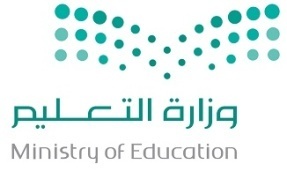 اختبار  الدراسات الإسلامية الفصل الدراسي الثاني العام الدراسي 1445هـالسؤال الأول :- ضعي المصطلح المناسب أمام المعنى المناسب: (اليمين المنعقدة  -   الحنث   - حنث واجب     – السحر ) (                       )  عمل شيطاني يؤثر في القلب والأبدان ومنه تخيلات تؤثر في الأبصار لا حقيقة لها . (                       )  مخالفة اليمين . (                       )  الحلف باسم من أسماء الله تعالى أو صفة من صفاته قاصداً أمراً مستقبلاً .(                      )  إذا حلف على ترك واجب أو فعل محرم .ب – أكملي الفراغات التالية بما يناسبها:  والله لا أكل هذا التمر  نوع الحنث   ........................شروط قبول العمل هو  ............................................و .................................................من صفات معلم الخير والداعي إليه الحكمة و  ..................................و.....................................السؤال الثاني :اختاري الإجابة الصحيحة :تم ، تمنياتي لكم بالتوفيق والسدادإعداد الأستاذة لؤلؤة العتيق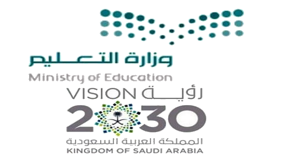 السؤال الأول : اختيار من متعدد :السؤال الثاني: صنفي الأمور في أحكام (الحنث في اليمين): ( والله لن أسافر – والله لن أذهب لزيارة خالي – والله سأخذ مال فلان – والله لن أتصدق على هذا الفقير)السؤال الثالث : مثلي لما يلي بمثال واحد : ١-صور الكهانة و العرافة :………………………………………….٢- يمين شركية  :…………………………………………………٣- فوائد النجوم :………………………………………السؤال الرابع : حللي الحديث الشريف حسب المطلوب:عن أبي مسعود الأنصاري رضي الله عنه قال:جاء رجل إلى النبي صلى الله عليه فقال: ( إني أبدع بي فاحملني )السؤال الخامس : أكملي الفراغات : ١- مما يسن عند نزول المطر…………………………                                          ٢- تكون النصيحة لكتاب الله ………………………….السؤال السادس : زواجي بين النص الشرعي و موضوعه : ١-شروط قبول العبادة.                                                   ٢– جوامع الكلم .٣ – آداب طالب العلم.١-عللي : يستحب التعرض للمطر في أول نزوله وكشف جزء من البدن؟    .………………………………………………………………………٢-عددي (٢) من الأضرار المترتبة على فساد ذات البين؟    .………………………………………………………………………٣-ما المقصود بالعرافة؟    ………………………………………………………………………٤- صححي ما تحته خط:  (الصور هو القرن الذي ينفح فيه ميكائيل عليه السلام للبعث)……………………..  ٥-صنفي (الزينة) التالية حسب الجدول:  (إعفاء اللحية – سنن الفطرة – تركيبات الأسنان من الذهب )  ٦-مثلي لما يلي (مثال واحد):  ١-سبل الوقاية من السحر:……………………………………………….  ٢-آداب الدعاء:………………………………………………..  ٣-صفات معلم الناس الخير:……………………………….  ٤-يمين اللغو:……………………………………………………….  ٥-الحلف بغير الله المحرم:……………………………………………………  ٧-اختيار من متعدد:  ١-حكم الجهاد عموما:  ( فرض كفاية – واجب - مستحب)  ٢- )أو أمضي حقبا ( معنى )حقبا( :   (زمنا قصيرا – سيرا على الأقدام – زمنا طويل).  ٣-صحابي جليل أسلم مع وفد الطائف:  (سفيان بن عبدالله - أبو مسعود الأنصاري – أبو الدرداء ) رضوان الله عليه  ٤-حكم الاستسقاء بالأنواء :  (لا بأس في ذلك – شرك أكبر – لا يجوز )  ٥-من صور تعظيم الله بالقلب :  ( الصلة في وقتها – الرجاء – الذكر ).                                                                                انتهت الأسئلة  الصفثالث متوسط أسم الطالب/ـة1- قال تعالى " وإذ قال موسى لِفتــــــاه "    المراد بفتاه  1- قال تعالى " وإذ قال موسى لِفتــــــاه "    المراد بفتاه  1- قال تعالى " وإذ قال موسى لِفتــــــاه "    المراد بفتاه  أ – الفتوى على موسىب – يوشع بن نونجـ - خضر عليه السلام2- ‏ادعاء معرفة الأمور الخفية كالمسروقات هو معنى ... 2- ‏ادعاء معرفة الأمور الخفية كالمسروقات هو معنى ... 2- ‏ادعاء معرفة الأمور الخفية كالمسروقات هو معنى ... أ – التنجيمب – الكهانةجـ - العرافة3-من سبل الوقاية من السحر 3-من سبل الوقاية من السحر 3-من سبل الوقاية من السحر صلاة الفجر في وقتهاقراءة الفجانجـ - الضرب بالحصى4-معنى قول النبي عليه السلام في حديث الدلالة على الخير ( أبدع بي )  4-معنى قول النبي عليه السلام في حديث الدلالة على الخير ( أبدع بي )  4-معنى قول النبي عليه السلام في حديث الدلالة على الخير ( أبدع بي )  مرضت ولم استطع المشيمرضت راحلتي فأصبحت غير صالحة لركوبجـ - لا شيء مما سبق5- من كرر اليمن على فعل واحد ثم حنث فيه فعليه :  5- من كرر اليمن على فعل واحد ثم حنث فيه فعليه :  5- من كرر اليمن على فعل واحد ثم حنث فيه فعليه :  كفارة لكل فعل في يمينهكفارة واحدةجـ- لا كفارة عليه6- حكم الكهانة والعرافة  6- حكم الكهانة والعرافة  6- حكم الكهانة والعرافة  جائزب- شرك أكبرج- مكروه7- من حلف بالنبي فنوع هذا اليمين هو7- من حلف بالنبي فنوع هذا اليمين هو7- من حلف بالنبي فنوع هذا اليمين هوأ  – يمين اللغوب – يمين بغير اللهج – يمين غموس8- اليمن الغموس8- اليمن الغموس8- اليمن الغموسلا كفارة فيها و عليه التوبةعليه الكفارة والتوبةج- عليه الكفارة فقطالعبارة ١٢٣١-من سأل كاهنا و ساحرا حتى و إن لم يصدقه فحكمه:لم تقبل له صلاة أربعين يوما كفر أكبر مشرك ٢- من المباح في تعلم علم الفلك والنجوم :معرفة السعد والشقاءحسن الطالع تحديد جهة القبلة ٣- علامة مكان الإلتقاء بالخضر مع موسى عليه السلام:(ركبا في السفينة)(نسيا حوتهما)(فانطلقا حتى إذا لقيا غلاما)٤- صلاح الآباء يحفظ الأبناء .تبين ذلك من قصة:قتل الغلامخرق السفينةبناء الجدار٥- (الحالقة). وصف لخلق ذميم وهو:إفساد ذات البينالغيبةالنميمة٦- أدنى مراتب تغيير المنكر :باللسانباليد بالقلب٧- حكم الجهاد إذا حاصر العدو البلد و دخلها:فرض عينمستحب فرض كفاية ٨- كل يمين على أمر كذب -فهي من الكبائر و تسمى :المنعقدةالغموساللغو حنث واجبحنث محرمحنث مباححنث مستحب -ما معنى (أبدع بي)؟-ما أجر الدال على الخير؟-ماهو موضوع الحديث؟-من أول من يقدم في الدلالة على الخير؟-مثلي لأبواب الدلالة على الخير؟مثلي لصفات معلم الناس الخير؟اختبار رقم (١)  مادة الدراسات الإسلامية  الصف الثالث متوسط                 /١٥بسم الله الرحمن الرحيم  اسم الطالبة:…………………  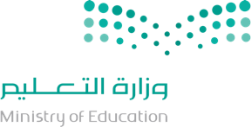 زينة خاصة  تجوز وقت الضرورة للرجال  زينة مشتركة  